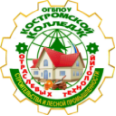 ДЕПАРТАМЕНТ ОБРАЗОВАНИЯ И НАУКИ КОСТРОМСКОЙ ОБЛАСТИОБЛАСТНОЕ ГОСУДАРСТВЕННОЕ БЮДЖЕТНОЕ ПРОФЕССИОНАЛЬНОЕ ОБРАЗОВАТЕЛЬНОЕ УЧРЕЖДЕНИЕ«Костромской колледж отраслевых технологий строительства и лесной промышленности»  Утверждена приказом директора ОГБПОУ «Костромской колледж отраслевых технологий строительстваи лесной промышленности» № ___ от ______августа 2023 г.Приложение к ПООП по профессии/специальности 
 35.02.12 Садово-парковое и ландшафтноестроительствопрофиль Естественно-научныйРАБОЧАЯ ПРОГРАММА ОБЩЕПРОФЕССИОНАЛЬНОЙ ДИСЦИПЛИНЫосновной профессиональной образовательной программы ОП.05 ГЕОДЕЗИЯ2023 г.СОДЕРЖАНИЕОБЩАЯ ХАРАКТЕРИСТИКА РАБОЧЕЙ ПРОГРАММЫ УЧЕБНОЙ ДИСЦИПЛИНЫ 
 ОП.05 ГЕОДЕЗИЯ1.1 Место дисциплины в структуре основной образовательной программы:Учебная дисциплина «ОП.05 Геодезия» является обязательной частью общепрофессионального цикла основной образовательной программы в соответствии с ФГОС СПО по специальности 35.02.12 «Садово-парковое и ландшафтное строительство».Особое значение дисциплина имеет при формировании и развитии ОК 01, ОК 02, ОК 05, ОК 07, ОК 09. 1.2. Цель и планируемые результаты освоения дисциплиныВ рамках программы учебной дисциплины обучающимися осваиваются умения и знания:Соотнесение ключевых компетенций цифровой экономики и общепрофессиональных компетенций, реализуемых по специальности 35.02.12 Садово-парковое и ландшафтное строительство.Цели среднего общего образования, реализуемого в пределах освоения основной профессиональной образовательной программы подготовки специалистов среднего звена, ориентируют субъекты образования на достижение основных результатов образования, связанных с личностными результатами:СТРУКТУРА И СОДЕРЖАНИЕ УЧЕБНОЙ ДИСЦИПЛИНЫ2.1. Объем учебной дисциплины и виды учебной работы2.2. Тематический план и содержание учебной дисциплины 3. УСЛОВИЯ РЕАЛИЗАЦИИ УЧЕБНОЙ ДИСЦИПЛИНЫ3.1. Для реализации программы учебной дисциплины должны быть предусмотрены следующие специальные помещения:Кабинет «геодезии» оснащен оборудованием:- посадочные места по количеству обучающихся,- рабочее место преподавателя,- комплект учебно-наглядных пособий по дисциплине «Геодезия»,- ноутбук или ПК с установленным ПО и доступом к сети Internet,- мультимедийный проектор,- мультимедийный экран,- принтер,- шкафы и тумбы для хранения учебных и раздаточных материалов,- стеллажи для хранения оборудования,- ПК с прикладным программным обеспечением по количеству обучающихся,- рейка нивелирная,- ориентир буссоль,- рулетка стальная,- рулетка геодезическая,- лазерный дальномер,- штатив – по количеству нивелиров и теодолитов,- нивелир оптический,- нивелир лазерный,- теодолит, - теодолит электронный,- отвес,- отражатель,- мерное колесо,- стенд электрифицированный «Устройство и принцип работы нивелира»,- стенд электрифицированный «Устройство и принцип работы теодолита». Геодезический полигон:участок пересечённой местности;геодезический строительный репер. 3.2. Информационное обеспечение реализации программыДля реализации программы библиотечный фонд образовательной организации должен иметь печатные и/или электронные образовательные и информационные ресурсы для использования в образовательном процессе. При формировании библиотечного фонда образовательной организацией выбирается не менее одного издания из перечисленных ниже печатных и (или) электронных изданий в качестве основного, при этом список может быть дополнен другими изданиями. 3.2.1. Основные печатные и электронные изданияГеодезическая практика : учебное пособие для спо / Б. Ф. Азаров, И. В. Карелина, Г. И. Мурадова, Л. И. Хлебородова. — 2-е изд., стер. — Санкт-Петербург : Лань, 2022. — 300 с. — ISBN 978-5-8114-9472-9. — Текст : электронный // Лань : электронно-библиотечная система. — URL: https://e.lanbook.com/book/195477Корягина, Н. В. Благоустройство и озеленение населенных мест : учебное пособие для среднего профессионального образования / Н. В. Корягина, А. Н. Поршакова. – Москва : Издательство Юрайт, 2021. – 164 с. – (Профессиональное образование). – ISBN 978-5-534-13892-4. – Текст : электронный // ЭБС Юрайт [сайт]. – URL: https://urait.ru/bcode/477110Макаров, К. Н. Инженерная геодезия : учебник для среднего профессионального образования / К. Н. Макаров. – 2-е изд., испр. и доп. – Москва : Издательство Юрайт, 2021. – 243 с. – (Профессиональное образование). – ISBN 978-5-534-89564-3. – Текст : электронный // ЭБС Юрайт [сайт]. – URL: https://urait.ru/bcode/471391Огуреева, Г. Н. Экологическое картографирование : учебное пособие для среднего профессионального образования / Г. Н. Огуреева, Т. В. Котова, Л. Г. Емельянова. – 3-е изд., испр. и доп. – Москва : Издательство Юрайт, 2021. – 147 с. – (Профессиональное образование). – ISBN 978-5-534-13758-3. – Текст : электронный // ЭБС Юрайт [сайт]. – URL: https://urait.ru/bcode/476914Смалев, В. И. Геодезия с основами картографии и картографического черчения : учебное пособие для среднего профессионального образования / В. И. Смалев. – Москва : Издательство Юрайт, 2021. – 189 с. – (Профессиональное образование). – ISBN 978-5-534-14084-2. – Текст : электронный // ЭБС Юрайт [сайт]. – URL: https://urait.ru/bcode/467771Соловьев, А. Н. Основы геодезии и топографии : учебник для спо / А. Н. Соловьев. — 3-е изд., стер. — Санкт-Петербург : Лань, 2022. — 240 с. — ISBN 978-5-507-44730-5. — Текст : электронный // Лань : электронно-библиотечная система. — URL: https://e.lanbook.com/book/238823Стародубцев, В. И. Инженерная геодезия : учебник для спо / В. И. Стародубцев, Е. Б. Михаленко, Н. Д. Беляев. — 2-е изд., стер. — Санкт-Петербург : Лань, 2021. — 240 с. — ISBN 978-5-8114-8176-7. — Текст : электронный // Лань : электронно-библиотечная система. — URL: https://e.lanbook.com/book/173098Стародубцев, В. И. Практическое руководство по инженерной геодезии : учебное пособие для спо / . — 2-е изд., стер. — Санкт-Петербург : Лань, 2022. — 136 с. — ISBN 978-5-8114-9099-8. — Текст : электронный // Лань : электронно-библиотечная система. — URL: https://e.lanbook.com/book/1841773.2.2. Дополнительные источники Киселев М.И. Геодезия: учебник / М. И. Киселев, Д. Ш. Михелев. – Москва: Академия, 2020. – 384 сНестеренок М.С. Геодезия : учебное пособие / Нестеренок М.С.. — Минск : Вышэйшая школа, 2012. — 288 c. — ISBN 978-985-06-2199-3. — Текст : электронный // Электронно-библиотечная система IPR BOOKS : [сайт]. — URL: https://www.iprbookshop.ru/20208.html (дата обращения: 08.01.2022). — Режим доступа: для авторизир. пользователейФедотов, Г. А. Инженерная геодезия : учебник / Г.А. Федотов. — 6-е изд., перераб. и доп. — Москва : ИНФРА-М, 2020. — 479 с. — (Высшее образование: Специалитет). — DOI 10.12737/13161. - ISBN 978-5-16-013110-8. - Текст : электронный. - URL: https://znanium.com/catalog/product/1087987 (дата обращения: 08.01.2022). – Режим доступа: по подписке.4. СП 126.13330.2017 Геодезические работы в строительстве. Актуализированная редакция СНиП 3.01.03-84 Окончательная редакция.5. СП 47.13330.2016 Инженерные изыскания для строительства. Основные положения. Актуализированная редакция СНиП 11-02-96.6. Геодезия и картография: Журнал [Электронный портал]. – URL: https://geocartography.ru/4. КОНТРОЛЬ И ОЦЕНКА РЕЗУЛЬТАТОВ ОСВОЕНИЯ УЧЕБНОЙ ДИСЦИПЛИНЫ 1.ОБЩАЯ ХАРАКТЕРИСТИКА РАБОЧЕЙ ПРОГРАММЫ ОБЩЕПРОФЕССИОНАЛЬНОЙ ДИСЦИПЛИНЫ………………………..42.СТРУКТУРА И СОДЕРЖАНИЕ ОБЩЕПРОФЕССИОНАЛЬНОЙ ДИСЦИПЛИНЫ…………………………………………………………………113.УСЛОВИЯ РЕАЛИЗАЦИИ ОБЩЕПРОФЕССИОНАЛЬНОЙ ДИСЦИПЛИНЫ…………………………………………………………………204.КОНТРОЛЬ И ОЦЕНКА РЕЗУЛЬТАТОВ ОСВОЕНИЯ ОБЩЕПРОФЕССИОНАЛЬНОЙ ДИСЦИПЛИНЫ………………………..25Код ПК, ОКУменияЗнанияОК 01Уо.01.01 - распознавать задачу и/или проблему в профессиональном и/или социальном контексте; Уо.01.02 - анализировать задачу и/или проблему и выделять её составные части; Уо.01.03 - определять этапы решения задачи; Уо.01.04 - выявлять и эффективно искать информацию, необходимую для решения задачи и/или проблемы;Уо.01.05 - составлять план действия; Уо.01.06 - определять необходимые ресурсы;Уо.01.07 - владеть актуальными методами работы в профессиональной и смежных сферах; Уо.01.08 - реализовывать составленный план; оценивать результат и последствия своих действий (самостоятельно или с помощью наставника).Зо.01.01 - актуальный профессиональный и социальный контекст, в котором приходится работать и жить;Зо.01.02 - основные источники информации и ресурсы для решения задач и проблем в профессиональном и/или социальном контексте; Зо.01.03 - алгоритмы выполнения работ в профессиональной и смежных областях; Зо.01.04 - методы работы в профессиональной и смежных сферах; Зо.01.05 - структуру плана для решения задач; Зо.01.06 - порядок оценки результатов решения задач профессиональной деятельности.ОК 02Уо.02.01 - определять задачи для поиска информации;Уо.02.02 - определять необходимые источники информации;Уо.02.03 - планировать процесс поиска; Уо.02.04 - структурировать получаемую информацию; Уо.02.05 - выделять наиболее значимое в перечне информации; Уо.02.06 - оценивать практическую значимость результатов поиска;Уо.02.07 - оформлять результаты поиска, применять средства информационных технологий для решения профессиональных задач;Уо.02.08 - использовать современное программное обеспечение;использовать различные цифровые средства для решения профессиональных задач.Зо.02.01 - номенклатура информационных источников, применяемых в профессиональной деятельности; Зо.02.02 - приемы структурирования информации; Зо.02.03 - формат оформления результатов поиска информации, современные средства и устройства информатизации;Зо.02.04 - порядок их применения и программное обеспечение в профессиональной деятельности в том числе с использованием цифровых средств.ОК 05Уо.05.01- грамотно излагать свои мысли и оформлять документы по профессиональной тематике на государственном языке;Уо.05.02- проявлять толерантность в рабочем коллективеЗо.05.01- особенности социального и культурного контекста; Зо.05.02- правила оформления документов и построения устных сообщений.ОК 07Уо.07.01- соблюдать нормы экологической безопасности; Уо.07.02- определять направления ресурсосбережения в рамках профессиональной деятельности по специальности;Уо.07.03 - осуществлять работу с соблюдением принципов бережливого производства Зо.07.01- правила экологической безопасности при ведении профессиональной деятельности; Зо.07.02- основные ресурсы, задействованные в профессиональной деятельности; Зо.07.03- пути обеспечения ресурсосбережения;Зо.07.04- принципы бережливого производства; ОК 09Уо.09.01- понимать общий смысл четко произнесенных высказываний на известные темы (профессиональные и бытовые), понимать тексты на базовые профессиональные темы; Уо.09.02- участвовать в диалогах на знакомые общие и профессиональные темы; Уо.09.03- строить простые высказывания о себе и о своей профессиональной деятельности; Уо.09.04- кратко обосновывать и объяснять свои действия (текущие и планируемые); Уо.09.05- писать простые связные сообщения на знакомые или интересующие профессиональные темы.Зо.09.01- правила построения простых и сложных предложений на профессиональные темы; Зо.09.02- основные общеупотребительные глаголы (бытовая и профессиональная лексика); Зо.09.03- лексический минимум, относящийся к описанию предметов, средств и процессов профессиональной деятельности; Зо.09.04- правила чтения текстов профессиональной направленности.ПК 1.3У 1.1.01 - определять соответствие технологии и результатов осуществляемых видов работ по благоустройству, озеленению, техническому обслуживанию и содержанию территорий и объектов нормативным техническим документам, техническим условиям, технологическим картам, картам трудовых процессов;З 1.1.01 - порядок производства работ по благоустройству, озеленению, техническому обслуживанию и содержанию территорий и объектов;ПК 2.2У 2.1.01 - определять степень засоренности садово-парковых территорий, питомников и газонов глазомерным и количественным методом;У 2.1.02 - пользоваться специальным оборудование при проведении почвенной диагностики условий питания растений в соответствии с правилами его использования;У 2.1.03 - выявлять причинно-следственные связи между состоянием древесно-кустарниковой, цветочно-декоративной растительности, газонных трав, воздействием факторов внешней среды и проводимыми технологическими мероприятиямиЗ 2.1.01 - методы определения засоренности садово-парковых территорий, питомников и газонов;З 2.1.02 -  методика проведения почвенной диагностики условий питания растений;Планируемые результаты(освоенные цифровые компетенции)Формы и методы контроля и оценкиЦК 1. Коммуникация и кооперация в цифровой средеЭкспертное наблюдение и оценка в ходе аудиторной и внеаудиторной учебной деятельности. Экспертное наблюдение в ходе коммуникации с педагогами и сокурсниками при	выполнении проектных заданий, решения ситуационных задач	и упражнений, 	 практических знаний, тестирования. Портфолио.ЦК 2. Саморазвитие в условиях неопределенностиЭкспертное наблюдение и оценка в ходе аудиторной и внеаудиторной учебной деятельности, тестирования, самотестирования. Портфолио.ЦК 3. Креативное мышлениеЭкспертное наблюдение и оценка в ходе аудиторной и внеаудиторной  учебной деятельности. Экспертное наблюдение в ходе выполнения проектных и проблемных заданий, решения ситуационных	упражнений и кейсов, практических заданий. 	ЦК 4. Управление информацией и даннымиЭкспертное наблюдение и оценка в ходе обязательной	аудиторной и внеаудиторной учебной деятельности, на	этапах производственной практики, стажировки и защиты итоговой квалификационной работы.ЦК 5. Критическое мышление в цифровой средеЭкспертное наблюдение и оценка в ходе обязательной	аудиторной и внеаудиторной учебной деятельности. Личностные результатыреализации программы воспитания(дескрипторы)Формы и методы контроля и оценкиЛР 1. Осознающий себя гражданином и защитником великой страны.Беседа с использованием Интернет-ресурсов, круглый стол, творческие задания, презентации.ЛР 2. Готовый использовать свой личный и профессиональный потенциал для защиты национальных интересов России.Беседа с использованием Интернет-ресурсов, круглый стол, творческие задания, презентации.ЛР 4. Принимающий семейные ценности своего народа, готовый к созданию семьи и воспитанию детей; демонстрирующий неприятие насилия в семье, ухода от родительской ответственности, отказа от отношений со своими детьми и их финансового содержания.Беседа с использованием Интернет-ресурсов, круглый стол, творческие задания, презентации.ЛР 10. Принимающий активное участие в социально значимых мероприятиях, соблюдающий нормы правопорядка, следующий идеалам гражданского общества, обеспечения безопасности, прав и свобод граждан России; готовый оказать поддержку нуждающимся.Беседа с использованием Интернет-ресурсов, круглый стол, творческие задания, презентации.ЛР 34. Мотивированный к освоению функционально близких видов профессиональной деятельности, имеющих общие объекты (условия, цели) труда, либо иные схожие характеристики.Беседа с использованием Интернет-ресурсов, круглый стол, творческие задания, презентации.Вид учебной работыОбъем в часахОбъем образовательной программы учебной дисциплины66в т.ч. в форме практической подготовки30в том числе:в том числе:теоретическое обучение36практические занятия 30Самостоятельная работа -Промежуточная аттестация в форме ДЗ-Наименование разделов и темСодержание учебного материала и формы организации деятельности обучающихсяСодержание учебного материала и формы организации деятельности обучающихсяСодержание учебного материала и формы организации деятельности обучающихсяОбъем, ак. ч / 
 в том числе 
 в форме практической подготовки, ак. чКоды компетенций и личностных результатов, формированию которых способствует элемент программыКод Н/У/З1222345Раздел 1. Топографические карты, планы и чертежиРаздел 1. Топографические карты, планы и чертежиРаздел 1. Топографические карты, планы и чертежиРаздел 1. Топографические карты, планы и чертежи17/7Тема 1.1.Задачи геодезии. Масштабы и картографические знакиСодержание учебного материалаСодержание учебного материалаСодержание учебного материала6/2Тема 1.1.Задачи геодезии. Масштабы и картографические знаки1Предмет и задачи геодезии в садово-парковом строительстве. Определение положение точек земной поверхности, системы географических и прямоугольных координат. Высоты точек. Превышения. Балтийская система высот. Изображение земной поверхности на плоскости, метод ортогонального проектирования. Основные термины и понятия: карта, план, профиль, горизонтальное заложение, угол наклона, горизонтальный угол. Определение масштаба. Формы записи масштаба на планах и картах: численная, именованная, графическая. Точность масштаба. Государственный масштабный ряд. Методика решения стандартных задач на масштабы. Условные знаки, классификация условных знаковПредмет и задачи геодезии в садово-парковом строительстве. Определение положение точек земной поверхности, системы географических и прямоугольных координат. Высоты точек. Превышения. Балтийская система высот. Изображение земной поверхности на плоскости, метод ортогонального проектирования. Основные термины и понятия: карта, план, профиль, горизонтальное заложение, угол наклона, горизонтальный угол. Определение масштаба. Формы записи масштаба на планах и картах: численная, именованная, графическая. Точность масштаба. Государственный масштабный ряд. Методика решения стандартных задач на масштабы. Условные знаки, классификация условных знаков4ОК 01;ОК 02;ОК 05;ОК 07;ОК 09;ЦК 4ЛР 1ЛР 4 Уо.01.01-Уо01.08; Уо.02.01-Уо02.08; Уо.05.01-Уо05.02; Уо.07.01-Уо07.03; Уо.0901-Уо09.05; Зо.01.01- Зо.01.06;Зо.02.01- Зо.02.04;Зо.05.01- Зо.05.02;Зо.07.01- Зо.07.04;Зо.09.01- Зо.09.04;Тема 1.1.Задачи геодезии. Масштабы и картографические знакиВ том числе практических занятий и лабораторных работВ том числе практических занятий и лабораторных работВ том числе практических занятий и лабораторных работ2ОК 01;ОК 02;ОК 05;ОК 07;ОК 09;ЦК 4ЛР 1ЛР 4 Уо.01.01-Уо01.08; Уо.02.01-Уо02.08; Уо.05.01-Уо05.02; Уо.07.01-Уо07.03; Уо.0901-Уо09.05; Зо.01.01- Зо.01.06;Зо.02.01- Зо.02.04;Зо.05.01- Зо.05.02;Зо.07.01- Зо.07.04;Зо.09.01- Зо.09.04;Тема 1.1.Задачи геодезии. Масштабы и картографические знаки1Практическое занятие № 1. Решение задач на масштабы. Перевод численного масштаба в именованный. Расчет точности масштаба.Практическое занятие № 1. Решение задач на масштабы. Перевод численного масштаба в именованный. Расчет точности масштаба.2ОК 01;ОК 02;ОК 05;ОК 07;ОК 09;ЦК 4ЛР 1ЛР 4 Уо.01.01-Уо01.08; Уо.02.01-Уо02.08; Уо.05.01-Уо05.02; Уо.07.01-Уо07.03; Уо.0901-Уо09.05; Зо.01.01- Зо.01.06;Зо.02.01- Зо.02.04;Зо.05.01- Зо.05.02;Зо.07.01- Зо.07.04;Зо.09.01- Зо.09.04;Тема 1.1.Задачи геодезии. Масштабы и картографические знакиСамостоятельная работа обучающихсяСамостоятельная работа обучающихсяСамостоятельная работа обучающихся-ОК 01;ОК 02;ОК 05;ОК 07;ОК 09;ЦК 4ЛР 1ЛР 4 Уо.01.01-Уо01.08; Уо.02.01-Уо02.08; Уо.05.01-Уо05.02; Уо.07.01-Уо07.03; Уо.0901-Уо09.05; Зо.01.01- Зо.01.06;Зо.02.01- Зо.02.04;Зо.05.01- Зо.05.02;Зо.07.01- Зо.07.04;Зо.09.01- Зо.09.04;Тема 1.2. Рельеф местности и его изображение на топографических картах и планахСодержание учебного материалаСодержание учебного материалаСодержание учебного материала4/2Тема 1.2. Рельеф местности и его изображение на топографических картах и планах1Определение термина «рельеф местности». Основные формы рельефа и их элементы; характерные точки и линии. Методы изображения основных форм рельефа. Метод изображения основных форм рельефа горизонталями; высота сечения, заложение. Методика определения высот горизонталей и высот точек, лежащих между горизонталями. Уклон линии. Понятие профиля. Принцип и методика его построения по линии, заданной на топографической карте.Определение термина «рельеф местности». Основные формы рельефа и их элементы; характерные точки и линии. Методы изображения основных форм рельефа. Метод изображения основных форм рельефа горизонталями; высота сечения, заложение. Методика определения высот горизонталей и высот точек, лежащих между горизонталями. Уклон линии. Понятие профиля. Принцип и методика его построения по линии, заданной на топографической карте.2ОК 01;ОК 02;ОК 05;ОК 07;ОК 09; ЦК 4ЛР 1ЛР 4Уо.01.01-Уо01.08; Уо.02.01-Уо02.08; Уо.05.01-Уо05.02; Уо.07.01-Уо07.03; Уо.0901-Уо09.05; Зо.01.01- Зо.01.06;Зо.02.01- Зо.02.04;Зо.05.01- Зо.05.02;Зо.07.01- Зо.07.04;Зо.09.01- Зо.09.04;Тема 1.2. Рельеф местности и его изображение на топографических картах и планахВ том числе практических занятий и лабораторных работВ том числе практических занятий и лабораторных работВ том числе практических занятий и лабораторных работ2ОК 01;ОК 02;ОК 05;ОК 07;ОК 09; ЦК 4ЛР 1ЛР 4Уо.01.01-Уо01.08; Уо.02.01-Уо02.08; Уо.05.01-Уо05.02; Уо.07.01-Уо07.03; Уо.0901-Уо09.05; Зо.01.01- Зо.01.06;Зо.02.01- Зо.02.04;Зо.05.01- Зо.05.02;Зо.07.01- Зо.07.04;Зо.09.01- Зо.09.04;Тема 1.2. Рельеф местности и его изображение на топографических картах и планах11Практическое занятие № 2. Решение задач по карте (плану) с горизонталями2ОК 01;ОК 02;ОК 05;ОК 07;ОК 09; ЦК 4ЛР 1ЛР 4Уо.01.01-Уо01.08; Уо.02.01-Уо02.08; Уо.05.01-Уо05.02; Уо.07.01-Уо07.03; Уо.0901-Уо09.05; Зо.01.01- Зо.01.06;Зо.02.01- Зо.02.04;Зо.05.01- Зо.05.02;Зо.07.01- Зо.07.04;Зо.09.01- Зо.09.04;Тема 1.2. Рельеф местности и его изображение на топографических картах и планахСамостоятельная работа обучающихсяСамостоятельная работа обучающихсяСамостоятельная работа обучающихся-ОК 01;ОК 02;ОК 05;ОК 07;ОК 09; ЦК 4ЛР 1ЛР 4Уо.01.01-Уо01.08; Уо.02.01-Уо02.08; Уо.05.01-Уо05.02; Уо.07.01-Уо07.03; Уо.0901-Уо09.05; Зо.01.01- Зо.01.06;Зо.02.01- Зо.02.04;Зо.05.01- Зо.05.02;Зо.07.01- Зо.07.04;Зо.09.01- Зо.09.04;Тема 1.3. Ориентирование направленийСодержание учебного материалаСодержание учебного материалаСодержание учебного материала3/1Тема 1.3. Ориентирование направлений1Понятие об ориентировании направлений. Истинные и магнитные азимуты, склонение магнитной стрелки. Прямой и обратный азимуты. Румбы. Формулы связи между румбами и азимутами. Понятие дирекционного угла. Сближение меридианов. Формулы перехода от дирекционного угла к азимутам, истинным или магнитным. Формулы передачи дирекционного угла. Схемы определения по карте дирекционных углов и географических азимутов заданных направлений.Понятие об ориентировании направлений. Истинные и магнитные азимуты, склонение магнитной стрелки. Прямой и обратный азимуты. Румбы. Формулы связи между румбами и азимутами. Понятие дирекционного угла. Сближение меридианов. Формулы перехода от дирекционного угла к азимутам, истинным или магнитным. Формулы передачи дирекционного угла. Схемы определения по карте дирекционных углов и географических азимутов заданных направлений.2ОК 01;ОК 02;ОК 05;ОК 07;ОК 09; ЦК 4ЛР 1ЛР 4Уо.01.01-Уо01.08; Уо.02.01-Уо02.08; Уо.05.01-Уо05.02; Уо.07.01-Уо07.03; Уо.0901-Уо09.05; Зо.01.01- Зо.01.06;Зо.02.01- Зо.02.04;Зо.05.01- Зо.05.02;Зо.07.01- Зо.07.04;Зо.09.01- Зо.09.04;Тема 1.3. Ориентирование направленийВ том числе практических занятий и лабораторных работВ том числе практических занятий и лабораторных работВ том числе практических занятий и лабораторных работ1ОК 01;ОК 02;ОК 05;ОК 07;ОК 09; ЦК 4ЛР 1ЛР 4Уо.01.01-Уо01.08; Уо.02.01-Уо02.08; Уо.05.01-Уо05.02; Уо.07.01-Уо07.03; Уо.0901-Уо09.05; Зо.01.01- Зо.01.06;Зо.02.01- Зо.02.04;Зо.05.01- Зо.05.02;Зо.07.01- Зо.07.04;Зо.09.01- Зо.09.04;Тема 1.3. Ориентирование направлений11Практическое занятие № 3. Определение ориентирных углов направлений по карте.1ОК 01;ОК 02;ОК 05;ОК 07;ОК 09; ЦК 4ЛР 1ЛР 4Уо.01.01-Уо01.08; Уо.02.01-Уо02.08; Уо.05.01-Уо05.02; Уо.07.01-Уо07.03; Уо.0901-Уо09.05; Зо.01.01- Зо.01.06;Зо.02.01- Зо.02.04;Зо.05.01- Зо.05.02;Зо.07.01- Зо.07.04;Зо.09.01- Зо.09.04;Тема 1.3. Ориентирование направленийСамостоятельная работа обучающихсяСамостоятельная работа обучающихсяСамостоятельная работа обучающихся-ОК 01;ОК 02;ОК 05;ОК 07;ОК 09; ЦК 4ЛР 1ЛР 4Уо.01.01-Уо01.08; Уо.02.01-Уо02.08; Уо.05.01-Уо05.02; Уо.07.01-Уо07.03; Уо.0901-Уо09.05; Зо.01.01- Зо.01.06;Зо.02.01- Зо.02.04;Зо.05.01- Зо.05.02;Зо.07.01- Зо.07.04;Зо.09.01- Зо.09.04;Тема 1.4. Прямая и обратная геодезические задачиСодержание учебного материалаСодержание учебного материалаСодержание учебного материала4/2Тема 1.4. Прямая и обратная геодезические задачи11Зарамочное оформление карт и планов. Географическая и прямоугольная сетки на картах и планах. Схема определения прямоугольных и географических координат заданных точек. Сущность прямой и обратной геодезических задач. Алгоритм решения задач. Оцифровка сетки плоских прямоугольных координат на топографических картах и планах. Схема определения прямоугольных координат заданной точки.2ОК 01;ОК 02;ОК 05;ОК 07;ОК 09;  ЦК 4ЛР 1ЛР 4Уо.01.01-Уо01.08; Уо.02.01-Уо02.08; Уо.05.01-Уо05.02; Уо.07.01-Уо07.03; Уо.0901-Уо09.05; Зо.01.01- Зо.01.06;Зо.02.01- Зо.02.04;Зо.05.01- Зо.05.02;Зо.07.01- Зо.07.04;Зо.09.01- Зо.09.04;Тема 1.4. Прямая и обратная геодезические задачиВ том числе практических занятий и лабораторных работВ том числе практических занятий и лабораторных работВ том числе практических занятий и лабораторных работ2ОК 01;ОК 02;ОК 05;ОК 07;ОК 09;  ЦК 4ЛР 1ЛР 4Уо.01.01-Уо01.08; Уо.02.01-Уо02.08; Уо.05.01-Уо05.02; Уо.07.01-Уо07.03; Уо.0901-Уо09.05; Зо.01.01- Зо.01.06;Зо.02.01- Зо.02.04;Зо.05.01- Зо.05.02;Зо.07.01- Зо.07.04;Зо.09.01- Зо.09.04;Тема 1.4. Прямая и обратная геодезические задачи11Практическое занятие №4. Решение прямой и обратной геодезических задач.1ОК 01;ОК 02;ОК 05;ОК 07;ОК 09;  ЦК 4ЛР 1ЛР 4Уо.01.01-Уо01.08; Уо.02.01-Уо02.08; Уо.05.01-Уо05.02; Уо.07.01-Уо07.03; Уо.0901-Уо09.05; Зо.01.01- Зо.01.06;Зо.02.01- Зо.02.04;Зо.05.01- Зо.05.02;Зо.07.01- Зо.07.04;Зо.09.01- Зо.09.04;Тема 1.4. Прямая и обратная геодезические задачи22Практическое занятие №5. Вычисление длин линий и дирекционных углов по координатам начальной и конечной точек.1ОК 01;ОК 02;ОК 05;ОК 07;ОК 09;  ЦК 4ЛР 1ЛР 4Уо.01.01-Уо01.08; Уо.02.01-Уо02.08; Уо.05.01-Уо05.02; Уо.07.01-Уо07.03; Уо.0901-Уо09.05; Зо.01.01- Зо.01.06;Зо.02.01- Зо.02.04;Зо.05.01- Зо.05.02;Зо.07.01- Зо.07.04;Зо.09.01- Зо.09.04;Тема 1.4. Прямая и обратная геодезические задачиСамостоятельная работа обучающихсяСамостоятельная работа обучающихсяСамостоятельная работа обучающихся-ОК 01;ОК 02;ОК 05;ОК 07;ОК 09;  ЦК 4ЛР 1ЛР 4Уо.01.01-Уо01.08; Уо.02.01-Уо02.08; Уо.05.01-Уо05.02; Уо.07.01-Уо07.03; Уо.0901-Уо09.05; Зо.01.01- Зо.01.06;Зо.02.01- Зо.02.04;Зо.05.01- Зо.05.02;Зо.07.01- Зо.07.04;Зо.09.01- Зо.09.04;Раздел 2. Геодезические измеренияРаздел 2. Геодезические измеренияРаздел 2. Геодезические измеренияРаздел 2. Геодезические измерения12/6Тема 2.1. Сущность измерений. Линейные измеренияСодержание учебного материалаСодержание учебного материалаСодержание учебного материала4/2Тема 2.1. Сущность измерений. Линейные измерения1Измерение как процесс сравнения одной величины с величиной того же рода, принятой за единицу сравнения. Факторы и условия измерений. Виды измерений в инженерной геодезии: непосредственные, косвенные, равноточные, неравноточные. Погрешность результатов измерений. Основные методы линейных измерений. Методика измерения длин линий. Компарирование. Учет поправок за компарирование, температуру, наклон линий. Контроль линейных измерений. Измерение длин лентой, рулеткой, лазерным дальномером. Методика решения типовых задач. Измерение как процесс сравнения одной величины с величиной того же рода, принятой за единицу сравнения. Факторы и условия измерений. Виды измерений в инженерной геодезии: непосредственные, косвенные, равноточные, неравноточные. Погрешность результатов измерений. Основные методы линейных измерений. Методика измерения длин линий. Компарирование. Учет поправок за компарирование, температуру, наклон линий. Контроль линейных измерений. Измерение длин лентой, рулеткой, лазерным дальномером. Методика решения типовых задач. 2ОК 01;ОК 02;ОК 05;ОК 07;ОК 09;ПК 1.3;ПК 2.2ЦК 5ЛР 10Уо.01.01-Уо01.08; Уо.02.01-Уо02.08; Уо.05.01-Уо05.02; Уо.07.01-Уо07.03; Уо.0901-Уо09.05;У 1.1.01;У 2.1.01 - У 2.1.03; Зо.01.01- Зо.01.06;Зо.02.01- Зо.02.04;Зо.05.01- Зо.05.02;Зо.07.01- Зо.07.04;Зо.09.01- Зо.09.04;З 1.1.01;З 2.1.01 - З 2.1.02Тема 2.1. Сущность измерений. Линейные измеренияВ том числе практических занятий и лабораторных работВ том числе практических занятий и лабораторных работВ том числе практических занятий и лабораторных работ2ОК 01;ОК 02;ОК 05;ОК 07;ОК 09;ПК 1.3;ПК 2.2ЦК 5ЛР 10Уо.01.01-Уо01.08; Уо.02.01-Уо02.08; Уо.05.01-Уо05.02; Уо.07.01-Уо07.03; Уо.0901-Уо09.05;У 1.1.01;У 2.1.01 - У 2.1.03; Зо.01.01- Зо.01.06;Зо.02.01- Зо.02.04;Зо.05.01- Зо.05.02;Зо.07.01- Зо.07.04;Зо.09.01- Зо.09.04;З 1.1.01;З 2.1.01 - З 2.1.02Тема 2.1. Сущность измерений. Линейные измерения1Практическое занятие №6. Обработка результатов полевых линейных измерений.Практическое занятие №6. Обработка результатов полевых линейных измерений.2ОК 01;ОК 02;ОК 05;ОК 07;ОК 09;ПК 1.3;ПК 2.2ЦК 5ЛР 10Уо.01.01-Уо01.08; Уо.02.01-Уо02.08; Уо.05.01-Уо05.02; Уо.07.01-Уо07.03; Уо.0901-Уо09.05;У 1.1.01;У 2.1.01 - У 2.1.03; Зо.01.01- Зо.01.06;Зо.02.01- Зо.02.04;Зо.05.01- Зо.05.02;Зо.07.01- Зо.07.04;Зо.09.01- Зо.09.04;З 1.1.01;З 2.1.01 - З 2.1.02Тема 2.1. Сущность измерений. Линейные измеренияСамостоятельная работа обучающихсяСамостоятельная работа обучающихсяСамостоятельная работа обучающихся-ОК 01;ОК 02;ОК 05;ОК 07;ОК 09;ПК 1.3;ПК 2.2ЦК 5ЛР 10Уо.01.01-Уо01.08; Уо.02.01-Уо02.08; Уо.05.01-Уо05.02; Уо.07.01-Уо07.03; Уо.0901-Уо09.05;У 1.1.01;У 2.1.01 - У 2.1.03; Зо.01.01- Зо.01.06;Зо.02.01- Зо.02.04;Зо.05.01- Зо.05.02;Зо.07.01- Зо.07.04;Зо.09.01- Зо.09.04;З 1.1.01;З 2.1.01 - З 2.1.02Тема 2.2. Угловые измеренияСодержание учебного материала Содержание учебного материала Содержание учебного материала 8/4Тема 2.2. Угловые измерения1Принцип горизонтального угла. Устройство оптического теодолита: характеристики кругов, основных винтов и деталей. Назначение и устройство уровней: ось уровня, цена деления уровня. Зрительная труба, основные характеристики; сетка нитей. Характеристика отчетного приспособления. Правила обращения с теодолитом. Поверки теодолита. Технология измерения горизонтальных углов. Порядок работы при измерении горизонтального угла одним полным приемом: приведение теодолита в рабочее положение, последовательность взятия отсчетов и записи в полевой журнал, полевой контроль измерений. Технология измерения вертикальных углов; контроль измерений и вычислений. Устройство электронного теодолита: части теодолита и функции клавиш. Измерение горизонтальных и вертикальных углов электронным теодолитом.Принцип горизонтального угла. Устройство оптического теодолита: характеристики кругов, основных винтов и деталей. Назначение и устройство уровней: ось уровня, цена деления уровня. Зрительная труба, основные характеристики; сетка нитей. Характеристика отчетного приспособления. Правила обращения с теодолитом. Поверки теодолита. Технология измерения горизонтальных углов. Порядок работы при измерении горизонтального угла одним полным приемом: приведение теодолита в рабочее положение, последовательность взятия отсчетов и записи в полевой журнал, полевой контроль измерений. Технология измерения вертикальных углов; контроль измерений и вычислений. Устройство электронного теодолита: части теодолита и функции клавиш. Измерение горизонтальных и вертикальных углов электронным теодолитом.4ОК 01;ОК 02;ОК 05;ОК 07;ОК 09;ПК 1.3; ЦК 1ЛР 33Уо.01.01-Уо01.08; Уо.02.01-Уо02.08; Уо.05.01-Уо05.02; Уо.07.01-Уо07.03; Уо.0901-Уо09.05;У 1.1.01;Зо.01.01- Зо.01.06;Зо.02.01- Зо.02.04;Зо.05.01- Зо.05.02;Зо.07.01- Зо.07.04;Зо.09.01- Зо.09.04;З 1.1.01;Тема 2.2. Угловые измеренияВ том числе практических занятий и лабораторных работВ том числе практических занятий и лабораторных работВ том числе практических занятий и лабораторных работ4ОК 01;ОК 02;ОК 05;ОК 07;ОК 09;ПК 1.3; ЦК 1ЛР 33Уо.01.01-Уо01.08; Уо.02.01-Уо02.08; Уо.05.01-Уо05.02; Уо.07.01-Уо07.03; Уо.0901-Уо09.05;У 1.1.01;Зо.01.01- Зо.01.06;Зо.02.01- Зо.02.04;Зо.05.01- Зо.05.02;Зо.07.01- Зо.07.04;Зо.09.01- Зо.09.04;З 1.1.01;Тема 2.2. Угловые измерения1Лабораторная работа № 1. Работа с теодолитом. Выполнение поверок теодолита.Лабораторная работа № 1. Работа с теодолитом. Выполнение поверок теодолита.2ОК 01;ОК 02;ОК 05;ОК 07;ОК 09;ПК 1.3; ЦК 1ЛР 33Уо.01.01-Уо01.08; Уо.02.01-Уо02.08; Уо.05.01-Уо05.02; Уо.07.01-Уо07.03; Уо.0901-Уо09.05;У 1.1.01;Зо.01.01- Зо.01.06;Зо.02.01- Зо.02.04;Зо.05.01- Зо.05.02;Зо.07.01- Зо.07.04;Зо.09.01- Зо.09.04;З 1.1.01;Тема 2.2. Угловые измерения2Лабораторная работа № 2. Измерение углов теодолитом.Лабораторная работа № 2. Измерение углов теодолитом.2ОК 01;ОК 02;ОК 05;ОК 07;ОК 09;ПК 1.3; ЦК 1ЛР 33Уо.01.01-Уо01.08; Уо.02.01-Уо02.08; Уо.05.01-Уо05.02; Уо.07.01-Уо07.03; Уо.0901-Уо09.05;У 1.1.01;Зо.01.01- Зо.01.06;Зо.02.01- Зо.02.04;Зо.05.01- Зо.05.02;Зо.07.01- Зо.07.04;Зо.09.01- Зо.09.04;З 1.1.01;Тема 2.2. Угловые измеренияСамостоятельная работа обучающихсяСамостоятельная работа обучающихсяСамостоятельная работа обучающихся-ОК 01;ОК 02;ОК 05;ОК 07;ОК 09;ПК 1.3; ЦК 1ЛР 33Уо.01.01-Уо01.08; Уо.02.01-Уо02.08; Уо.05.01-Уо05.02; Уо.07.01-Уо07.03; Уо.0901-Уо09.05;У 1.1.01;Зо.01.01- Зо.01.06;Зо.02.01- Зо.02.04;Зо.05.01- Зо.05.02;Зо.07.01- Зо.07.04;Зо.09.01- Зо.09.04;З 1.1.01;Раздел 3. Геодезические съемкиРаздел 3. Геодезические съемкиРаздел 3. Геодезические съемкиРаздел 3. Геодезические съемки30/14Тема 3.1. Назначение и виды геодезических съемокСодержание учебного материалаСодержание учебного материалаСодержание учебного материала2/0Тема 3.1. Назначение и виды геодезических съемок1Назначение и виды геодезических съемок. Геодезические сети как необходимый элемент выполнения геодезических съемок и обеспечения строительных работ. Задачи по определению планового и высотного положения точки относительно исходных пунктов. Основные сведения о государственных плановых и высотных геодезических сетях. Закрепление точек геодезических сетей на местности.Назначение и виды геодезических съемок. Геодезические сети как необходимый элемент выполнения геодезических съемок и обеспечения строительных работ. Задачи по определению планового и высотного положения точки относительно исходных пунктов. Основные сведения о государственных плановых и высотных геодезических сетях. Закрепление точек геодезических сетей на местности.2ОК 01;ОК 02;ОК 05;ОК 07;ОК 09;ПК 1.3; ЦК 1ЛР 33Уо.01.01-Уо01.08; Уо.02.01-Уо02.08; Уо.05.01-Уо05.02; Уо.07.01-Уо07.03; Уо.0901-Уо09.05;У 1.1.01;Зо.01.01- Зо.01.06;Зо.02.01- Зо.02.04;Зо.05.01- Зо.05.02;Зо.07.01- Зо.07.04;Зо.09.01- Зо.09.04;З 1.1.01;Тема 3.1. Назначение и виды геодезических съемокВ том числе практических занятий и лабораторных работВ том числе практических занятий и лабораторных работВ том числе практических занятий и лабораторных работ-ОК 01;ОК 02;ОК 05;ОК 07;ОК 09;ПК 1.3; ЦК 1ЛР 33Уо.01.01-Уо01.08; Уо.02.01-Уо02.08; Уо.05.01-Уо05.02; Уо.07.01-Уо07.03; Уо.0901-Уо09.05;У 1.1.01;Зо.01.01- Зо.01.06;Зо.02.01- Зо.02.04;Зо.05.01- Зо.05.02;Зо.07.01- Зо.07.04;Зо.09.01- Зо.09.04;З 1.1.01;Тема 3.1. Назначение и виды геодезических съемокСамостоятельная работа обучающихсяСамостоятельная работа обучающихсяСамостоятельная работа обучающихся-ОК 01;ОК 02;ОК 05;ОК 07;ОК 09;ПК 1.3; ЦК 1ЛР 33Уо.01.01-Уо01.08; Уо.02.01-Уо02.08; Уо.05.01-Уо05.02; Уо.07.01-Уо07.03; Уо.0901-Уо09.05;У 1.1.01;Зо.01.01- Зо.01.06;Зо.02.01- Зо.02.04;Зо.05.01- Зо.05.02;Зо.07.01- Зо.07.04;Зо.09.01- Зо.09.04;З 1.1.01;Тема 3.2. Теодолитная съемкаСодержание учебного материалаСодержание учебного материалаСодержание учебного материала8/4ОК 01;ОК 02;ОК 05;ОК 07;ОК 09;ПК 1.3;ЦК 1ЛР 33 Тема 3.2. Теодолитная съемка1Сущность теодолитной съемки, состав и порядок работ. Теодолитный ход как простейший метод построения плановой опоры (сети) для выполнения геодезических съемок, выноса проекта в натуру. Виды теодолитных ходов. Схемы привязки теодолитного хода: рекогносцировка и закрепление точек, угловые измерения на точках теодолитного хода, измерение длин сторон теодолитного хода. Полевой контроль. Обработка журнала измерений. Состав камеральных работ: контроль угловых измерений в теодолитных ходах, уравнивание углов, контроль линейных измерений в теодолитных ходах, уравнивание приращений координат и вычисление координат точек хода; алгоритмы вычислительной обработки, ведомость вычисления координат точек теодолитного хода; нанесение точек теодолитного хода по координатам на план. Вычисление площади участка.Сущность теодолитной съемки, состав и порядок работ. Теодолитный ход как простейший метод построения плановой опоры (сети) для выполнения геодезических съемок, выноса проекта в натуру. Виды теодолитных ходов. Схемы привязки теодолитного хода: рекогносцировка и закрепление точек, угловые измерения на точках теодолитного хода, измерение длин сторон теодолитного хода. Полевой контроль. Обработка журнала измерений. Состав камеральных работ: контроль угловых измерений в теодолитных ходах, уравнивание углов, контроль линейных измерений в теодолитных ходах, уравнивание приращений координат и вычисление координат точек хода; алгоритмы вычислительной обработки, ведомость вычисления координат точек теодолитного хода; нанесение точек теодолитного хода по координатам на план. Вычисление площади участка.4ОК 01;ОК 02;ОК 05;ОК 07;ОК 09;ПК 1.3;ЦК 1ЛР 33 Уо.01.01-Уо01.08; Уо.02.01-Уо02.08; Уо.05.01-Уо05.02; Уо.07.01-Уо07.03; Уо.0901-Уо09.05;У 1.1.01;Зо.01.01- Зо.01.06;Зо.02.01- Зо.02.04;Зо.05.01- Зо.05.02;Зо.07.01- Зо.07.04;Зо.09.01- Зо.09.04;З 1.1.01;Тема 3.2. Теодолитная съемкаВ том числе практических занятий и лабораторных работВ том числе практических занятий и лабораторных работВ том числе практических занятий и лабораторных работ4ОК 01;ОК 02;ОК 05;ОК 07;ОК 09;ПК 1.3;ЦК 1ЛР 33 Уо.01.01-Уо01.08; Уо.02.01-Уо02.08; Уо.05.01-Уо05.02; Уо.07.01-Уо07.03; Уо.0901-Уо09.05;У 1.1.01;Зо.01.01- Зо.01.06;Зо.02.01- Зо.02.04;Зо.05.01- Зо.05.02;Зо.07.01- Зо.07.04;Зо.09.01- Зо.09.04;З 1.1.01;Тема 3.2. Теодолитная съемка1Практическое занятие № 6. Вычислительная обработка теодолитного хода.Практическое занятие № 6. Вычислительная обработка теодолитного хода.2ОК 01;ОК 02;ОК 05;ОК 07;ОК 09;ПК 1.3;ЦК 1ЛР 33 Уо.01.01-Уо01.08; Уо.02.01-Уо02.08; Уо.05.01-Уо05.02; Уо.07.01-Уо07.03; Уо.0901-Уо09.05;У 1.1.01;Зо.01.01- Зо.01.06;Зо.02.01- Зо.02.04;Зо.05.01- Зо.05.02;Зо.07.01- Зо.07.04;Зо.09.01- Зо.09.04;З 1.1.01;Тема 3.2. Теодолитная съемка2Практическое занятие № 7. Нанесение точек теодолитного хода на план.Практическое занятие № 7. Нанесение точек теодолитного хода на план.1ОК 01;ОК 02;ОК 05;ОК 07;ОК 09;ПК 1.3;ЦК 1ЛР 33 Уо.01.01-Уо01.08; Уо.02.01-Уо02.08; Уо.05.01-Уо05.02; Уо.07.01-Уо07.03; Уо.0901-Уо09.05;У 1.1.01;Зо.01.01- Зо.01.06;Зо.02.01- Зо.02.04;Зо.05.01- Зо.05.02;Зо.07.01- Зо.07.04;Зо.09.01- Зо.09.04;З 1.1.01;Тема 3.2. Теодолитная съемка3Практическое занятие № 8. Оформление плана теодолитной съемкиПрактическое занятие № 8. Оформление плана теодолитной съемки1ОК 01;ОК 02;ОК 05;ОК 07;ОК 09;ПК 1.3;ЦК 1ЛР 33 Уо.01.01-Уо01.08; Уо.02.01-Уо02.08; Уо.05.01-Уо05.02; Уо.07.01-Уо07.03; Уо.0901-Уо09.05;У 1.1.01;Зо.01.01- Зо.01.06;Зо.02.01- Зо.02.04;Зо.05.01- Зо.05.02;Зо.07.01- Зо.07.04;Зо.09.01- Зо.09.04;З 1.1.01;Тема 3.2. Теодолитная съемкаСамостоятельная работа обучающихсяСамостоятельная работа обучающихсяСамостоятельная работа обучающихся-ОК 01;ОК 02;ОК 05;ОК 07;ОК 09;ПК 1.3;ЦК 1ЛР 33 Уо.01.01-Уо01.08; Уо.02.01-Уо02.08; Уо.05.01-Уо05.02; Уо.07.01-Уо07.03; Уо.0901-Уо09.05;У 1.1.01;Зо.01.01- Зо.01.06;Зо.02.01- Зо.02.04;Зо.05.01- Зо.05.02;Зо.07.01- Зо.07.04;Зо.09.01- Зо.09.04;З 1.1.01;Тема 3.3. Геометрическое нивелированиеСодержание учебного материалаСодержание учебного материалаСодержание учебного материала6/2Тема 3.3. Геометрическое нивелирование1Устройство нивелиров. Нивелирный комплект. Принципиальная схема устройства нивелира с уровнем (основное геометрическое условие). Классификация нивелирования по методам определения превышений. Принцип и способы геометрического нивелирования. Поверки нивелиров. Порядок работы по определению превышений на станции: последовательность наблюдений, запись в полевой журнал, контроль нивелирования на станции. Состав нивелирных работ по передаче высот: технология полевых работ по проложению хода технического нивелирования; вычислительная обработка результатов нивелирования. Виды нивелиров: оптические, электронные, лазерные, ротационные – и их принципы работы. Сходства и различия работы с разными типами нивелировУстройство нивелиров. Нивелирный комплект. Принципиальная схема устройства нивелира с уровнем (основное геометрическое условие). Классификация нивелирования по методам определения превышений. Принцип и способы геометрического нивелирования. Поверки нивелиров. Порядок работы по определению превышений на станции: последовательность наблюдений, запись в полевой журнал, контроль нивелирования на станции. Состав нивелирных работ по передаче высот: технология полевых работ по проложению хода технического нивелирования; вычислительная обработка результатов нивелирования. Виды нивелиров: оптические, электронные, лазерные, ротационные – и их принципы работы. Сходства и различия работы с разными типами нивелиров4ОК 01;ОК 02;ОК 05;ОК 07;ОК 09;ПК 1.3; ЦК 1ЛР 33Уо.01.01-Уо01.08; Уо.02.01-Уо02.08; Уо.05.01-Уо05.02; Уо.07.01-Уо07.03; Уо.0901-Уо09.05;У 1.1.01;Зо.01.01- Зо.01.06;Зо.02.01- Зо.02.04;Зо.05.01- Зо.05.02;Зо.07.01- Зо.07.04;Зо.09.01- Зо.09.04;З 1.1.01;Тема 3.3. Геометрическое нивелированиеВ том числе практических занятий и лабораторных работВ том числе практических занятий и лабораторных работВ том числе практических занятий и лабораторных работ2ОК 01;ОК 02;ОК 05;ОК 07;ОК 09;ПК 1.3; ЦК 1ЛР 33Уо.01.01-Уо01.08; Уо.02.01-Уо02.08; Уо.05.01-Уо05.02; Уо.07.01-Уо07.03; Уо.0901-Уо09.05;У 1.1.01;Зо.01.01- Зо.01.06;Зо.02.01- Зо.02.04;Зо.05.01- Зо.05.02;Зо.07.01- Зо.07.04;Зо.09.01- Зо.09.04;З 1.1.01;Тема 3.3. Геометрическое нивелирование1Лабораторная работа № 3. Работа с нивелиром. Выполнение поверок нивелира.Лабораторная работа № 3. Работа с нивелиром. Выполнение поверок нивелира.2ОК 01;ОК 02;ОК 05;ОК 07;ОК 09;ПК 1.3; ЦК 1ЛР 33Уо.01.01-Уо01.08; Уо.02.01-Уо02.08; Уо.05.01-Уо05.02; Уо.07.01-Уо07.03; Уо.0901-Уо09.05;У 1.1.01;Зо.01.01- Зо.01.06;Зо.02.01- Зо.02.04;Зо.05.01- Зо.05.02;Зо.07.01- Зо.07.04;Зо.09.01- Зо.09.04;З 1.1.01;Тема 3.3. Геометрическое нивелированиеСамостоятельная работа обучающихсяСамостоятельная работа обучающихсяСамостоятельная работа обучающихся-ОК 01;ОК 02;ОК 05;ОК 07;ОК 09;ПК 1.3; ЦК 1ЛР 33Уо.01.01-Уо01.08; Уо.02.01-Уо02.08; Уо.05.01-Уо05.02; Уо.07.01-Уо07.03; Уо.0901-Уо09.05;У 1.1.01;Зо.01.01- Зо.01.06;Зо.02.01- Зо.02.04;Зо.05.01- Зо.05.02;Зо.07.01- Зо.07.04;Зо.09.01- Зо.09.04;З 1.1.01;Тема 3.4.Нивелирование поверхности по квадратамСодержание учебного материалаСодержание учебного материалаСодержание учебного материала6/4Тема 3.4.Нивелирование поверхности по квадратам11Технология полевых работ при нивелировании поверхности по квадратам. Разбивка квадратов и закрепление вершин. Составление полевой схемы. Контроль нивелирования. Понятие «вертикальная планировка» в садово-парковом строительстве. Геодезические расчеты при вертикальной планировке участка.2ОК 01;ОК 02;ОК 05;ОК 07;ОК 09;ПК 1.3;ЦК 1ЛР 33 Уо.01.01-Уо01.08; Уо.02.01-Уо02.08; Уо.05.01-Уо05.02; Уо.07.01-Уо07.03; Уо.0901-Уо09.05;У 1.1.01;Зо.01.01- Зо.01.06;Зо.02.01- Зо.02.04;Зо.05.01- Зо.05.02;Зо.07.01- Зо.07.04;Зо.09.01- Зо.09.04;З 1.1.01;Тема 3.4.Нивелирование поверхности по квадратамВ том числе практических занятий и лабораторных работВ том числе практических занятий и лабораторных работВ том числе практических занятий и лабораторных работ4ОК 01;ОК 02;ОК 05;ОК 07;ОК 09;ПК 1.3;ЦК 1ЛР 33 Уо.01.01-Уо01.08; Уо.02.01-Уо02.08; Уо.05.01-Уо05.02; Уо.07.01-Уо07.03; Уо.0901-Уо09.05;У 1.1.01;Зо.01.01- Зо.01.06;Зо.02.01- Зо.02.04;Зо.05.01- Зо.05.02;Зо.07.01- Зо.07.04;Зо.09.01- Зо.09.04;З 1.1.01;Тема 3.4.Нивелирование поверхности по квадратам11Практическая работа №9. Обработка полевой схемы нивелирования поверхности по квадратам. 2ОК 01;ОК 02;ОК 05;ОК 07;ОК 09;ПК 1.3;ЦК 1ЛР 33 Уо.01.01-Уо01.08; Уо.02.01-Уо02.08; Уо.05.01-Уо05.02; Уо.07.01-Уо07.03; Уо.0901-Уо09.05;У 1.1.01;Зо.01.01- Зо.01.06;Зо.02.01- Зо.02.04;Зо.05.01- Зо.05.02;Зо.07.01- Зо.07.04;Зо.09.01- Зо.09.04;З 1.1.01;Тема 3.4.Нивелирование поверхности по квадратам22Практическая работа №10. Составление проекта вертикальной планировки участка. Расчет объемов земляных работ.2ОК 01;ОК 02;ОК 05;ОК 07;ОК 09;ПК 1.3;ЦК 1ЛР 33 Уо.01.01-Уо01.08; Уо.02.01-Уо02.08; Уо.05.01-Уо05.02; Уо.07.01-Уо07.03; Уо.0901-Уо09.05;У 1.1.01;Зо.01.01- Зо.01.06;Зо.02.01- Зо.02.04;Зо.05.01- Зо.05.02;Зо.07.01- Зо.07.04;Зо.09.01- Зо.09.04;З 1.1.01;Тема 3.4.Нивелирование поверхности по квадратамСамостоятельная работа обучающихсяСамостоятельная работа обучающихсяСамостоятельная работа обучающихся-ОК 01;ОК 02;ОК 05;ОК 07;ОК 09;ПК 1.3;ЦК 1ЛР 33 Уо.01.01-Уо01.08; Уо.02.01-Уо02.08; Уо.05.01-Уо05.02; Уо.07.01-Уо07.03; Уо.0901-Уо09.05;У 1.1.01;Зо.01.01- Зо.01.06;Зо.02.01- Зо.02.04;Зо.05.01- Зо.05.02;Зо.07.01- Зо.07.04;Зо.09.01- Зо.09.04;З 1.1.01;Тема 3.5.Содержание и состав работ по полевому трассированию.Содержание учебного материалаСодержание учебного материалаСодержание учебного материала8/4Тема 3.5.Содержание и состав работ по полевому трассированию.1Порядок работ по разбивке пикетажа. Ведение пикетажного журнала. Разбивка и закрепление основных элементов на трассе. Порядок работ по нивелированию трассы. Обработка результатов нивелирования. Порядок вычисления высот точек. Порядок работы по составлению продольного профиля трассы. Правила нанесения сетки и граф профиля. Расчеты и нанесение проектной линии.Порядок работ по разбивке пикетажа. Ведение пикетажного журнала. Разбивка и закрепление основных элементов на трассе. Порядок работ по нивелированию трассы. Обработка результатов нивелирования. Порядок вычисления высот точек. Порядок работы по составлению продольного профиля трассы. Правила нанесения сетки и граф профиля. Расчеты и нанесение проектной линии.4ОК 01;ОК 02;ОК 05;ОК 07;ОК 09;ПК 1.3;ЦК 5ЛР 10 Уо.01.01-Уо01.08; Уо.02.01-Уо02.08; Уо.05.01-Уо05.02; Уо.07.01-Уо07.03; Уо.0901-Уо09.05;У 1.1.01;Зо.01.01- Зо.01.06;Зо.02.01- Зо.02.04;Зо.05.01- Зо.05.02;Зо.07.01- Зо.07.04;Зо.09.01- Зо.09.04;З 1.1.01;Тема 3.5.Содержание и состав работ по полевому трассированию.В том числе практических занятий и лабораторных работВ том числе практических занятий и лабораторных работВ том числе практических занятий и лабораторных работ4ОК 01;ОК 02;ОК 05;ОК 07;ОК 09;ПК 1.3;ЦК 5ЛР 10 Уо.01.01-Уо01.08; Уо.02.01-Уо02.08; Уо.05.01-Уо05.02; Уо.07.01-Уо07.03; Уо.0901-Уо09.05;У 1.1.01;Зо.01.01- Зо.01.06;Зо.02.01- Зо.02.04;Зо.05.01- Зо.05.02;Зо.07.01- Зо.07.04;Зо.09.01- Зо.09.04;З 1.1.01;Тема 3.5.Содержание и состав работ по полевому трассированию.1Практическая работа № 11. Обработка материалов полевого трассированияПрактическая работа № 11. Обработка материалов полевого трассирования2ОК 01;ОК 02;ОК 05;ОК 07;ОК 09;ПК 1.3;ЦК 5ЛР 10 Уо.01.01-Уо01.08; Уо.02.01-Уо02.08; Уо.05.01-Уо05.02; Уо.07.01-Уо07.03; Уо.0901-Уо09.05;У 1.1.01;Зо.01.01- Зо.01.06;Зо.02.01- Зо.02.04;Зо.05.01- Зо.05.02;Зо.07.01- Зо.07.04;Зо.09.01- Зо.09.04;З 1.1.01;Тема 3.5.Содержание и состав работ по полевому трассированию.2Практическая работа № 12. Построение профиля по результатам полевого трассированияПрактическая работа № 12. Построение профиля по результатам полевого трассирования2ОК 01;ОК 02;ОК 05;ОК 07;ОК 09;ПК 1.3;ЦК 5ЛР 10 Уо.01.01-Уо01.08; Уо.02.01-Уо02.08; Уо.05.01-Уо05.02; Уо.07.01-Уо07.03; Уо.0901-Уо09.05;У 1.1.01;Зо.01.01- Зо.01.06;Зо.02.01- Зо.02.04;Зо.05.01- Зо.05.02;Зо.07.01- Зо.07.04;Зо.09.01- Зо.09.04;З 1.1.01;Тема 3.5.Содержание и состав работ по полевому трассированию.Самостоятельная работа обучающихсяСамостоятельная работа обучающихсяСамостоятельная работа обучающихся-ОК 01;ОК 02;ОК 05;ОК 07;ОК 09;ПК 1.3;ЦК 5ЛР 10 Уо.01.01-Уо01.08; Уо.02.01-Уо02.08; Уо.05.01-Уо05.02; Уо.07.01-Уо07.03; Уо.0901-Уо09.05;У 1.1.01;Зо.01.01- Зо.01.06;Зо.02.01- Зо.02.04;Зо.05.01- Зо.05.02;Зо.07.01- Зо.07.04;Зо.09.01- Зо.09.04;З 1.1.01;Раздел 4. Понятие об аэрофотосъемкеРаздел 4. Понятие об аэрофотосъемкеРаздел 4. Понятие об аэрофотосъемкеРаздел 4. Понятие об аэрофотосъемке7/3Тема 4.1АэрофотосъемкаСодержание учебного материалаСодержание учебного материалаСодержание учебного материала7/3ОК 01;ОК 02;ОК 05;ОК 09;ПК 2.2ЦК 4ЛР 33Тема 4.1Аэрофотосъемка11Общие понятия о «старении » карт. Причины старения карт. Сроки обновления карт. Качество снимков. Требования к аэрофотосъёмке в различных географических и погодных условиях. Перенос контуров нагрузки карты на чистую основу. Сбор материалов. Оценка качества изменений на местности.Этапы камерального дешифрирования при обновлении карт. Особенности оформления результатов дешифрирования на аэроснимках. Установление количественных и качественных характеристик объектов. Использование аэрофотосъемки в садово-парковом строительстве.4ОК 01;ОК 02;ОК 05;ОК 09;ПК 2.2ЦК 4ЛР 33Уо.01.01-Уо01.08; Уо.02.01-Уо02.08; Уо.05.01-Уо05.02; Уо.07.01-Уо07.03; Уо.0901-Уо09.05;У 2.1.01 - У 2.1.03; Зо.01.01- Зо.01.06;Зо.02.01- Зо.02.04;Зо.05.01- Зо.05.02;Зо.07.01- Зо.07.04;Зо.09.01- Зо.09.04;З 2.1.01 - З 2.1.02Тема 4.1АэрофотосъемкаВ том числе практических занятий и лабораторных работВ том числе практических занятий и лабораторных работВ том числе практических занятий и лабораторных работ3ОК 01;ОК 02;ОК 05;ОК 09;ПК 2.2ЦК 4ЛР 33Уо.01.01-Уо01.08; Уо.02.01-Уо02.08; Уо.05.01-Уо05.02; Уо.07.01-Уо07.03; Уо.0901-Уо09.05;У 2.1.01 - У 2.1.03; Зо.01.01- Зо.01.06;Зо.02.01- Зо.02.04;Зо.05.01- Зо.05.02;Зо.07.01- Зо.07.04;Зо.09.01- Зо.09.04;З 2.1.01 - З 2.1.02Тема 4.1Аэрофотосъемка11Практическая работа №13. Дешифрирование аэрофотоснимков приобновлении карт.1ОК 01;ОК 02;ОК 05;ОК 09;ПК 2.2ЦК 4ЛР 33Уо.01.01-Уо01.08; Уо.02.01-Уо02.08; Уо.05.01-Уо05.02; Уо.07.01-Уо07.03; Уо.0901-Уо09.05;У 2.1.01 - У 2.1.03; Зо.01.01- Зо.01.06;Зо.02.01- Зо.02.04;Зо.05.01- Зо.05.02;Зо.07.01- Зо.07.04;Зо.09.01- Зо.09.04;З 2.1.01 - З 2.1.02Тема 4.1Аэрофотосъемка22Лабораторная работа №4. Трансформирование аэрофотоснимков.2ОК 01;ОК 02;ОК 05;ОК 09;ПК 2.2ЦК 4ЛР 33Уо.01.01-Уо01.08; Уо.02.01-Уо02.08; Уо.05.01-Уо05.02; Уо.07.01-Уо07.03; Уо.0901-Уо09.05;У 2.1.01 - У 2.1.03; Зо.01.01- Зо.01.06;Зо.02.01- Зо.02.04;Зо.05.01- Зо.05.02;Зо.07.01- Зо.07.04;Зо.09.01- Зо.09.04;З 2.1.01 - З 2.1.02Тема 4.1АэрофотосъемкаСамостоятельная работа обучающихсяСамостоятельная работа обучающихсяСамостоятельная работа обучающихся-ОК 01;ОК 02;ОК 05;ОК 09;ПК 2.2ЦК 4ЛР 33Уо.01.01-Уо01.08; Уо.02.01-Уо02.08; Уо.05.01-Уо05.02; Уо.07.01-Уо07.03; Уо.0901-Уо09.05;У 2.1.01 - У 2.1.03; Зо.01.01- Зо.01.06;Зо.02.01- Зо.02.04;Зо.05.01- Зо.05.02;Зо.07.01- Зо.07.04;Зо.09.01- Зо.09.04;З 2.1.01 - З 2.1.02Промежуточная аттестация в форме дифференцированного зачетаПромежуточная аттестация в форме дифференцированного зачетаПромежуточная аттестация в форме дифференцированного зачетаПромежуточная аттестация в форме дифференцированного зачета2Всего:Всего:Всего:Всего:66Результаты обученияКритерии оценкиМетоды оценкиЗнания– основные понятия и термины, используемые в геодезии– демонстрирует знания понятий и терминов, используемых в геодезииТестированиеЗачет– назначение опорных геодезических сетей– демонстрирует знания о видах опорных геодезических сетей и их примененииТестированиеЗачет– масштабы, условные топографические знаки, точность масштаба– демонстрирует знания видов масштабов и их назначение;масштабирует;– читает и вычерчивает условные топографические знакиТестированиеЗачет– систему плоских прямоугольных координат– разбирается в системе плоских прямоугольных координат;ТестированиеЗачет– приборы и инструменты для измерений: линий, углов и определения превышений– демонстрирует знания устройств приборов и инструментов,– применяемых при выполнении геодезических измерений;– выполняет последовательность вычислительной обработки геодезических измеренийТестированиеЗачет– приборы и инструменты длявынесения расстояния и координат– демонстрирует знания устройств приборов и инструментов,– применяемых при выполнении геодезических измерений;– выполняет последовательность вычислительной обработки геодезических измеренийТестированиеЗачет– виды геодезических измерений– демонстрирует знания видов геодезических измерений и их назначениеТестированиеЗачет– задачи в соответствии с профилем работы на этапе жизненного цикла ОКС и методы их решения– демонстрирует знания задач в соответствии с профилем работы на этапе жизненного цикла ОКС и методов их решенияТестированиеЗачетУмения– читать ситуации на планах и картах– читает изображение ситуации и рельефа местностиОценка практических и лабораторных работ– решать задачи на масштабы– решает задачи на масштабыОценка практических и лабораторных работ– решать прямую и обратную геодезическую задачу– определяет прямоугольные координаты и ориентирные углы;– решает прямую и обратную геодезические задачиОценка практических и лабораторных работ– пользоваться приборами и инструментами, используемыми при измерении линий, углов и отметок точек– осуществляет линейные и угловые измерения, а также измерения превышения местности.Оценка практических и лабораторных работ– пользоваться приборами и инструментами, используемыми при вынесении расстояния и координат– производит измерения по выносу расстояния и координат Оценка практических и лабораторных работ– проводить камеральные работы по окончании теодолитной съемки и геометрического нивелирования– выполняет камеральные работы по окончании геодезических съемок.Оценка практических и лабораторных работ– решать задачи в соответствии с профилем работы на этапе жизненного цикла ОКС– решает задачи в соответствии с профилем работы на этапе жизненного цикла ОКСОценка практических и лабораторных работ